基本信息基本信息 更新时间：2024-05-18 15:52  更新时间：2024-05-18 15:52  更新时间：2024-05-18 15:52  更新时间：2024-05-18 15:52 姓    名姓    名崔伟杰崔伟杰年    龄44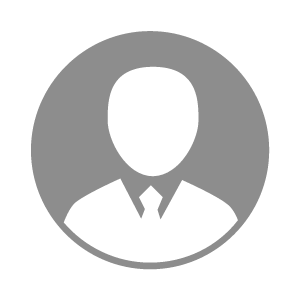 电    话电    话下载后可见下载后可见毕业院校田家炳中学邮    箱邮    箱下载后可见下载后可见学    历高中住    址住    址期望月薪5000-10000求职意向求职意向农户管理员农户管理员农户管理员农户管理员期望地区期望地区广东省|江门市|肇庆市|云浮市广东省|江门市|肇庆市|云浮市广东省|江门市|肇庆市|云浮市广东省|江门市|肇庆市|云浮市教育经历教育经历就读学校：新兴县田家炳中学 就读学校：新兴县田家炳中学 就读学校：新兴县田家炳中学 就读学校：新兴县田家炳中学 就读学校：新兴县田家炳中学 就读学校：新兴县田家炳中学 就读学校：新兴县田家炳中学 工作经历工作经历工作单位：开平温氏畜牧 工作单位：开平温氏畜牧 工作单位：开平温氏畜牧 工作单位：开平温氏畜牧 工作单位：开平温氏畜牧 工作单位：开平温氏畜牧 工作单位：开平温氏畜牧 自我评价自我评价本人诚实守信，对工作尽心尽责，熟悉管理养户流程，能很好解决养猪户日常各种问题，以积极向上的学习和生活态度。本人诚实守信，对工作尽心尽责，熟悉管理养户流程，能很好解决养猪户日常各种问题，以积极向上的学习和生活态度。本人诚实守信，对工作尽心尽责，熟悉管理养户流程，能很好解决养猪户日常各种问题，以积极向上的学习和生活态度。本人诚实守信，对工作尽心尽责，熟悉管理养户流程，能很好解决养猪户日常各种问题，以积极向上的学习和生活态度。本人诚实守信，对工作尽心尽责，熟悉管理养户流程，能很好解决养猪户日常各种问题，以积极向上的学习和生活态度。本人诚实守信，对工作尽心尽责，熟悉管理养户流程，能很好解决养猪户日常各种问题，以积极向上的学习和生活态度。本人诚实守信，对工作尽心尽责，熟悉管理养户流程，能很好解决养猪户日常各种问题，以积极向上的学习和生活态度。其他特长其他特长